ENGLISH EXAM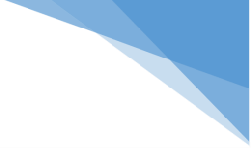 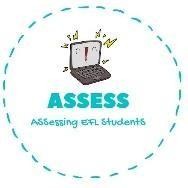 ReadingRead and write True or False. Then correct the false sentences.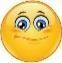 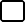 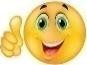 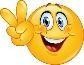 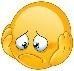 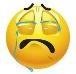 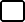 Nothing is scary in Halloween.	  	There are no sweets in Halloween.	 	People dress up in Halloween.	  	People make faces on apples. They call them Jack O’lanterns.	  	There are cats and bats during Halloween.	  	Answer the questions.What do you do in Halloween?	In Halloween I	.What is your favourite Halloween costume?	.Do you ask for trick or treat?	.Do you like sweets?	.Are you scared of Halloween? Why/Why not?	.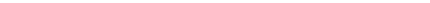 Assessing EFL StudentsName:	Surname:	Nber:	Grade/Class:  	Name:	Surname:	Nber:	Grade/Class:  	Name:	Surname:	Nber:	Grade/Class:  	Assessment:  	Date:  	Date:  	Assessment:  	Teacher’s signature: 	_Parent’s signature: